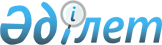 "Ақүйік ауылдық округінің 2020-2022 жылдарға арналған бюджеті туралы" Жаңақорған аудандық мәслихатының 2019 жылғы 30 желтоқсандағы № 407 шешіміне өзгерістер енгізу туралы
					
			Мерзімі біткен
			
			
		
					Қызылорда облысы Жаңақорған аудандық мәслихатының 2020 жылғы 20 мамырдағы № 449 шешімі. Қызылорда облысының Әділет департаментінде 2020 жылғы 22 мамырда № 7453 болып тіркелді. Мерзімі біткендіктен қолданыс тоқтатылды
      "Қазақстан Республикасының Бюджет кодексі" Қазақстан Республикасының 2008 жылғы 4 желтоқсандағы кодексінің 109-1-бабының 4-тармағына, "Қазақстан Республикасындағы жергілікті мемлекеттік басқару және өзін-өзі басқару туралы" Қазақстан Респубикасының 2001 жылғы 23 қаңтардағы Заңының 6-бабының 1-тармағының 1) тармақшасына сәйкес Жаңақорған аудандық мәслихаты ШЕШІМ ҚАБЫЛДАДЫ:
      1. "Ақүйік ауылдық округінің 2020-2022 жылдарға арналған бюджеті туралы" Жаңақорған аудандық мәслихатының 2019 жылғы 30 желтоқсандағы № 407 шешіміне (нормативтік құқықтық актілерді мемлекеттік тіркеу Тізілімінде 7207 нөмірімен тіркелген, Қазақстан Республикасының нормативтік құқықтық актілердің эталондық бақылау банкінде 2020 жылғы 21 қаңтарда жарияланған) мынадай өзгерістер енгізілсін:
      1-тармақ жаңа редакцияда жазылсын:
      "1. Ақүйік ауылдық округінің 2020–2022 жылдарға арналған бюджеті тиісінше 1, 2 және 3-қосымшаларға сәйкес, оның ішінде 2020 жылға мынадай көлемде бекiтiлсiн:
      1) кірістер – 143 599 мың теңге, оның ішінде:
      салықтық түсімдер – 1 226 мың теңге;
      салықтық емес түсімдер – 0;
      негізгі капиталды сатудан түсетін түсімдер – 0;
      трансферттер түсімдері – 142 373 мың теңге;
      2) шығындар – 144 320,2 мың теңге;
      3) таза бюджеттік кредит беру – 0:
      бюджеттік кредиттер – 0;
      бюджеттік кредиттерді өтеу – 0;
      4) қаржы активтерімен операциялар бойынша сальдо – 0:
      қаржы активтерін сатып алу – 0;
      мемлекеттік қаржы активтерін сатудан түсетін түсімдер – 0;
      5) бюджет тапшылығы (профициті) – 0;
      6) бюджет тапшылығы қаржыландыру (профицитін пайдалану) – 0;
      7) бюджет қаражатының пайдаланылатын қалдықтары – 721,2 мың теңге.".
      Аталған шешімнің 1-қосымшасы осы шешімнің қосымшасына сәйкес жаңа редакцияда жазылсын.
      2. Осы шешім 2020 жылдың 1 қаңтарынан бастап қолданысқа енгізіледі және ресми жариялауға жатады. 2020 жылға арналған Ақүйік ауылдық округінің бюджеті
					© 2012. Қазақстан Республикасы Әділет министрлігінің «Қазақстан Республикасының Заңнама және құқықтық ақпарат институты» ШЖҚ РМК
				
      Жаңақорған аудандық мәслихатыныңкезектен тыс ХLІV сессиясының төрағасы

А. Кыстаубаева

      Жаңақорған аудандықмәслихат хатшысы

Е. Ильясов
Жаңақорған аудандық мәслихатының
2020 жылғы 20 мамырдағы
№ 449 шешіміне қосымшаЖаңақорған аудандық маслихатының
2019 жылғы 30 желтоқсандағы
№ 407 шешіміне 1-қосымша
Санаты
Санаты
Санаты
Санаты
Санаты
Сомасы, мың теңге
Сыныбы
Сыныбы
Сыныбы
Сыныбы
Сомасы, мың теңге
Ішкі сыныбы
Ішкі сыныбы
Ішкі сыныбы
Сомасы, мың теңге
I. КІРІСТЕР
I. КІРІСТЕР
I. КІРІСТЕР
143 599
1
Салықтық түсімдер
Салықтық түсімдер
1 226
01
Табыс салығы
Табыс салығы
196
2
Жеке табыс салығы
Жеке табыс салығы
196
04
Меншiкке салынатын салықтар
Меншiкке салынатын салықтар
1 030
1
Мүлiкке салынатын салықтар
Мүлiкке салынатын салықтар
79
3
Жер салығы
Жер салығы
471
4
Көлiк құралдарына салынатын салық
Көлiк құралдарына салынатын салық
480
2
Салықтық емес түсiмдер
Салықтық емес түсiмдер
0
01
Мемлекеттік меншіктен түсетін кірістер
Мемлекеттік меншіктен түсетін кірістер
0
5
Мемлекет меншігіндегі мүлікті жалға беруден түсетін кірістер
Мемлекет меншігіндегі мүлікті жалға беруден түсетін кірістер
0
4
Трансферттердің түсімдері
Трансферттердің түсімдері
142 373
02
Мемлекеттiк басқарудың жоғары тұрған органдарынан түсетiн трансферттер
Мемлекеттiк басқарудың жоғары тұрған органдарынан түсетiн трансферттер
142 373
3
Аудандардың (облыстық маңызы бар қаланың) бюджетінен трансферттер
Аудандардың (облыстық маңызы бар қаланың) бюджетінен трансферттер
142 373
Функционалдық топ
Функционалдық топ
Функционалдық топ
Функционалдық топ
Функционалдық топ
Сомасы, мың теңге
Функционалдық кіші топ
Функционалдық кіші топ
Функционалдық кіші топ
Функционалдық кіші топ
Сомасы, мың теңге
Бюджеттік бағдарламалардың әкімшісі
Бюджеттік бағдарламалардың әкімшісі
Бюджеттік бағдарламалардың әкімшісі
Сомасы, мың теңге
Бағдарлама
Бағдарлама
Сомасы, мың теңге
Атауы
Сомасы, мың теңге
II. ШЫҒЫНДАР
144 320,2
1
Жалпы сипаттағы мемлекеттiк қызметтер
26 368
1
Мемлекеттiк басқарудың жалпы функцияларын орындайтын өкiлдi, атқарушы және басқа органдар
26 368
124
Аудандық маңызы бар қала, ауыл, кент, ауылдық округ әкімінің аппараты
26 368
001
Аудандық маңызы бар қала, ауыл, кент, ауылдық округ әкімінің қызметін қамтамасыз ету жөніндегі қызметтер
26 368
4
Бiлiм беру
80 282
1
Мектепке дейiнгi тәрбие және оқыту
80 282
124
Аудандық маңызы бар қала, ауыл, кент, ауылдық округ әкімінің аппараты
80 282
004
Мектепке дейінгі тәрбиелеу және оқыту және мектепке дейінгі тәрбиелеу және оқыту ұйымдарында медициналық қызмет көрсетуді ұйымдастыру
40 975
041
Мектепке дейінгі білім беру ұйымдарында мемлекеттік білім беру тапсырысын іске асыруға
39 307
6
Әлеуметтiк көмек және әлеуметтiк қамсыздандыру
5 503
2
Әлеуметтiк көмек
5 503
124
Аудандық маңызы бар қала, ауыл, кент, ауылдық округ әкімінің аппараты
5 503
003
Мұқтаж азаматтарға үйде әлеуметтік көмек көрсету
5 503
7
Тұрғын үй-коммуналдық шаруашылық
8 594
3
Елді-мекендерді көркейту
8 594
124
Аудандық маңызы бар қала, ауыл, кент, ауылдық округ әкімінің аппараты
8 594
008
Елді мекендерде көшелерді жарықтандыру
2 136
009
Елді мекендердің санитариясын қамтамасыз ету
250
011
Елді мекендерді абаттандыру мен көгалдандыру
6 208
8
Мәдениет, спорт, туризм және ақпараттық кеңістiк
23 573
1
Мәдениет саласындағы қызмет
23 325
124
Аудандық маңызы бар қала, ауыл, кент, ауылдық округ әкімінің аппараты
23 325
006
Жергілікті деңгейде мәдени-демалыс жұмысын қолдау
23 325
2
Спорт
248
124
Аудандық маңызы бар қала, ауыл, кент, ауылдық округ әкімінің аппараты
248
028
Жергілікті деңгейде дене шынықтыру-сауықтыру және спорттық іс-шараларды өткізу
248
3. Таза бюджеттік кредит беру
0
4. Қаржы активтерімен жасалатын операциялар бойынша сальдо
0
5. Бюджет тапшылығы (профициті)
0
6. Бюджет тапшылығын қаржыландыру (профицитті пайдалану)
0
8
Бюджет қаражатының пайдаланылатын қалдықтары
721,2
01
Бюджет қаражатының қалдықтары
721,2
1
Бюджет қаражатының қалдықтары
721,2